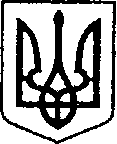 УКРАЇНАЧЕРНІГІВСЬКА ОБЛАСТЬН І Ж И Н С Ь К А    М І С Ь К А    Р А Д А38 сесія VII скликанняР І Ш Е Н Н ЯВід   17 травня   м. Ніжин	                                                      № 4-38/2018Про затвердження «Положення про зміст, опис та порядок використання червоно-чорного прапора» Відповідно до ст.ст. 26, 42, 59, 73 Закону України «Про місцеве самоврядування в Україні», Ніжинська міська рада вирішила: Затвердити Положення про зміст, опис та порядок використання червоно-чорного прапора (Додаток №1) та перелік дат, пов’язаних                   з визначними подіями національно-визвольної боротьби та вшанування пам’яті борців за незалежність України під час яких обов’язково використовується червоно-чорний прапор (Додаток № 2).Організацію виконання даного рішення покласти на заступника міського голови з питань діяльності виконавчих органів ради Алєксєєнка І.В.Відділу з питань організації діяльності міської ради та її виконавчого комітету Ніжинської міської ради (Доля О. В.) забезпечити оприлюднення цього рішення на офіційному сайті Ніжинської міської ради протягом п’яти робочих днів з дня його прийняття.Контроль за виконанням даного рішення покласти на постійну депутатську комісію  з питань соціального захисту населення, освіти, охорони здоров’я, культури, сім’ї та молоді, фізичної культури і спорту (Король В.С.).Міський голова							     А.В. ЛінникВізують:Голова фракції «Самопоміч» у Ніжинській міській раді	                                                  К.М. СмалійСекретар міської ради							   В.В. СалогубЗаступник міського голови						  І.В. Алєксєєнко Начальник відділу юридично-кадрового забезпечення						                 	     В.О. Лега Голова постійної комісію міської радиз питань соціального захисту населення,освіти, охорони здоров’я, культури,сім’ї та молоді, фізичної культури і спорту			   В.С. КорольГолова постійної комісії міської ради з питань регламенту, депутатської діяльності та етики, законності, правопорядку, антикорупційної політики, свободи слова та зв’язків з громадськістю					             О.В. Щербак	Додаток №1 до рішення Ніжинської міської ради Чернігівської області 
від __________________________        № ______________Положенняпро зміст, опис та порядок використаннячервоно-чорного прапора.1.Червоно-чорний прапор є уособленням боротьби за волю України. Чорний колір символізує українську землю, а червоний – кров борців             за свободу та незалежність України.2. Опис прапора.  2.1.Червоно-чорний прапор являє собою прямокутне полотнище                   зі співвідношенням сторін 2:3. Прапор складається з двох кольорів – червоного та чорного. Прапор складається з двох рівновеликих горизонтальних смуг: червоної вверху та чорної внизу.3. Порядок використання червоно-чорного прапора.3.1. Червоно-чорний прапор вивішуються на окремій щоглі перед будинком Ніжинської міської ради поруч з державним прапором України               та прапором м. Ніжина.  Його також можуть використовувати установи, організації, підприємства, об'єднання громадян м. Ніжина. 3.2. Червоно-чорний прапор використовується: – у дні державних та місцевих свят;– під час проведення урочистих церемоній та урочистих заходів;– під час проведення акцій, зібрань та інших заходів.3.3. При одночасному піднятті чи вивішуванні Державного прапора України та інших прапорів, останні не повинні перевищувати за розмірами Державний прапор України і розміщуються справа від нього. Додаток №2 до рішення Ніжинської міської ради Чернігівської області 
від __________________________        № ______________Перелік дат, пов’язаних з визначними подіями національно-визвольної боротьби та вшанування пам’яті борців за незалежність України під час яких обов’язково використовується червоно-чорний прапор.№ з/пДатаПодія11 січня День народження С.Бандери216 січня День пам’яті захисників Донецького Аеропорту322 січняДень Соборності України4 29 січня День пам’яті Героїв Крут5 14 березняДень українського добровольця 621 травня День пам’яті жертв політичних репресій728 червня День Конституції України830 червняПроголошення Акту відновлення Української держави. 9 16 липняДень проголошення Декларації про державний сувернітет. 1024 серпня День Незалежності України1129 серпня Вшанування загиблих під Іловайськом1214 жовтняДень Захисника України, день створення УПА1321 листопадаДень Гідності та Свободи14Четверта субота листопада День пам’яті жертв голодоморів156 грудня День збройних Сил України